Please complete this form using black ink		PERSONAL DETAILSEDUCATION AND PROFESSIONAL QUALIFICATIONSChecks on qualifications and information will be madePREVIOUS TEACHING EXPERIENCEMost recent firstNewly qualified teachers should include periods of school-based trainingRELEVANT PROFESSIONAL DEVELOPMENTPlease give details of relevant professional development/training undertaken in the last 5 yearsREFEREESLETTER OF APPLICATIONWORKING IN THE UKDECLARATIONI declare that the information I have given in this application is true and accept that if I have given false information it may result in my application no longer being considered or my appointment not being confirmed.Please return your complete application form to:Business ManagerLipson Co-operative AcademyBernice TerracePlymouth PL4 7PGTHIS PAGE IS INTENTIONALLY LEFT BLANKTHIS INFORMATION IS FOR MONITORING PURPOSES ONLY, AND WILL NOT BE CONSIDERED AS PART OF THE SELECTION PROCESS.Lipson Co-operative Academy believes in equal opportunities.  Part of this involves ensuring that our recruitment and selection practices are fair, equitable and consistent, with the aim of appointing the best person for the job, and fulfilling statutory duties relevant to equality in employment.To make equal opportunities meaningful, it is essential that the Academy monitors the effectiveness of its policy.  All information will be treated in the strictest confidence, and will not be made available to the selection panel.Please, therefore complete the following:EthnicityTo which of these groups do you consider you belong?  (Please identify one box only.):DisabilityDo you consider yourself to be a disabled person?If you answered Yes to (a), please tick box(es) applicable:Mobility impairmentHearing impairmentSight impairmentLearning difficultiesOther (please state): 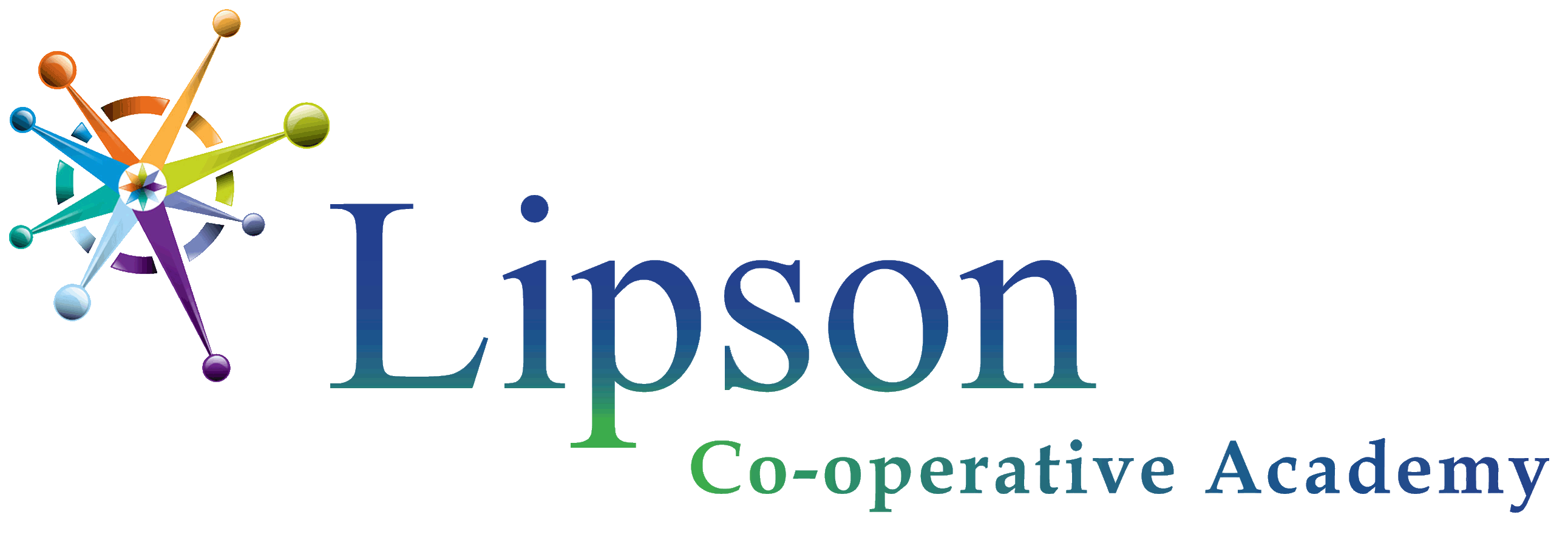 Lipson Co-operative AcademyBernice Terrace, Lipson, Plymouth PL4 7PGTelephone: 01752 671318 Fax: 01752 252140Email: lca@lipson.plymouth.sch.ukPrincipal: Mrs Lynda Budd M.Ed.Application For ATeaching Appointment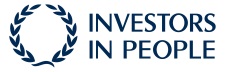 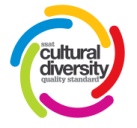 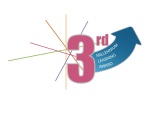 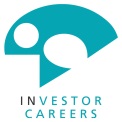 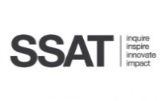 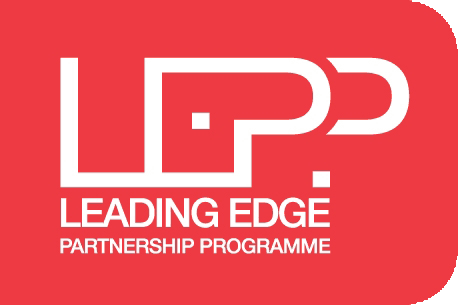 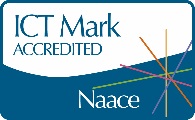 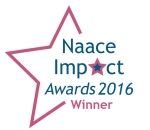 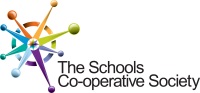 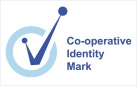 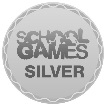 Lipson Co-operative AcademyBernice Terrace, Lipson, Plymouth PL4 7PGTelephone: 01752 671318 Fax: 01752 252140Email: lca@lipson.plymouth.sch.ukPrincipal: Mrs Lynda Budd M.Ed.Application For ATeaching AppointmentDate Application received:____________________________Name:Post applied for:ImportantYou should read the notes below before completing this form.Returning this form:This form must reach us by the closing date.  LATE APPLICATIONS WILL NOT BE CONSIDERED.  Documentary evidence:Candidates called for interview will be required to bring the following original documents to the interview for verification purpose: i) Birth Certificate and ii) Certificate of academic and professional qualifications (where relevant).OUR GOVERNORS’ PROMISE TO YOUFairness & Equality of OpportunityWe do not operate an anonymous process but we will treat your application fairly and honestly, and consider it only in relation to the requirements of the job.  Your application will be processed in strict confidence.  Our aim is to appoint the best person for the job.  We believe in equal opportunities, and will not unfairly discriminate against anyone.Wherever possible and reasonable, we will help a person with disabilities with the application process.  If you consider yourself to be a person with disabilities and need such help, please contact the Academy.Please state any particular assistance or facilities you may require in attending an interview.NAME IN FULL:NAME IN FULL:TITLE:TITLE:(Surname first, block capitals.  Please underline the name you would like to be known by.)(Surname first, block capitals.  Please underline the name you would like to be known by.)(Surname first, block capitals.  Please underline the name you would like to be known by.)(Surname first, block capitals.  Please underline the name you would like to be known by.)(Surname first, block capitals.  Please underline the name you would like to be known by.)(Surname first, block capitals.  Please underline the name you would like to be known by.)(Surname first, block capitals.  Please underline the name you would like to be known by.)(Surname first, block capitals.  Please underline the name you would like to be known by.)(Surname first, block capitals.  Please underline the name you would like to be known by.)(Surname first, block capitals.  Please underline the name you would like to be known by.)(Surname first, block capitals.  Please underline the name you would like to be known by.)(Surname first, block capitals.  Please underline the name you would like to be known by.)(Surname first, block capitals.  Please underline the name you would like to be known by.)(Surname first, block capitals.  Please underline the name you would like to be known by.)PREVIOUS OR OTHER NAME(S):PREVIOUS OR OTHER NAME(S):PREVIOUS OR OTHER NAME(S):PREVIOUS OR OTHER NAME(S):PREVIOUS OR OTHER NAME(S):PREVIOUS OR OTHER NAME(S):DOB:DOB:ADDRESS:POSTCODE:National Insurance Number:National Insurance Number:National Insurance Number:National Insurance Number:Email Address:Email Address:Email Address:Email Address:Tel. No. (inc. STD Code):Tel. No. (inc. STD Code):Tel. No. (inc. STD Code):Tel. No. (inc. STD Code):Home:Home:Mobile:Mobile:PROFESSIONAL DETAILSPROFESSIONAL DETAILSPROFESSIONAL DETAILSPROFESSIONAL DETAILSPROFESSIONAL DETAILSPROFESSIONAL DETAILSPROFESSIONAL DETAILSPROFESSIONAL DETAILSPROFESSIONAL DETAILSPROFESSIONAL DETAILSPROFESSIONAL DETAILSPROFESSIONAL DETAILSPROFESSIONAL DETAILSPROFESSIONAL DETAILSAre you recognised by DfE as a qualified teacher?(Please tick)Are you recognised by DfE as a qualified teacher?(Please tick)Are you recognised by DfE as a qualified teacher?(Please tick)Are you recognised by DfE as a qualified teacher?(Please tick)Are you recognised by DfE as a qualified teacher?(Please tick)Are you recognised by DfE as a qualified teacher?(Please tick)Are you recognised by DfE as a qualified teacher?(Please tick)Yes     Yes     Yes     Yes     Yes     No     No     DfE Teacher Ref Number:DfE Teacher Ref Number:DfE Teacher Ref Number:Age range for which trained:Age range for which trained:Age range for which trained:When available for employment:When available for employment:When available for employment:When available for employment:When available for employment:If you will be an NQT on the date of appointment, please tick:If you will be an NQT on the date of appointment, please tick:If you will be an NQT on the date of appointment, please tick:If you will be an NQT on the date of appointment, please tick:If you will be an NQT on the date of appointment, please tick:Yes     Yes     Yes     Yes     No     No     No     No     No     PRESENT OR MOST RECENT POSTPRESENT OR MOST RECENT POSTPRESENT OR MOST RECENT POSTPRESENT OR MOST RECENT POSTPRESENT OR MOST RECENT POSTPRESENT OR MOST RECENT POSTPRESENT OR MOST RECENT POSTPRESENT OR MOST RECENT POSTPRESENT OR MOST RECENT POSTPRESENT OR MOST RECENT POSTPRESENT OR MOST RECENT POSTPOST TITLE:Date from:Date to:Date to:Number of students on roll:Number of students on roll:Number of students on roll:Pupil age range taught:Pupil age range taught:Pupil age range taught:Pupil age range taught:SCHOOL/ESTABLISHMENT:SCHOOL/ESTABLISHMENT:SCHOOL/ESTABLISHMENT:SCHOOL/ESTABLISHMENT:ADDRESS:POSTCODE:Tel. No. (inc. STD Code):Tel. No. (inc. STD Code):Tel. No. (inc. STD Code):Tel. No. (inc. STD Code):REASON FOR WISHING TO LEAVE:      REASON FOR WISHING TO LEAVE:      REASON FOR WISHING TO LEAVE:      REASON FOR WISHING TO LEAVE:      REASON FOR WISHING TO LEAVE:      REASON FOR WISHING TO LEAVE:      REASON FOR WISHING TO LEAVE:      REASON FOR WISHING TO LEAVE:      REASON FOR WISHING TO LEAVE:      REASON FOR WISHING TO LEAVE:      REASON FOR WISHING TO LEAVE:      PRESENT SPINE POINT:PRESENT SPINE POINT:SALARY:SALARY:Description of role/responsibilities/duties:      Description of role/responsibilities/duties:      Description of role/responsibilities/duties:      Description of role/responsibilities/duties:      Description of role/responsibilities/duties:      Description of role/responsibilities/duties:      Description of role/responsibilities/duties:      Description of role/responsibilities/duties:      Description of role/responsibilities/duties:      Description of role/responsibilities/duties:      Description of role/responsibilities/duties:      Number of working days off sick for the period of 2 years previous to this application:Number of working days off sick for the period of 2 years previous to this application:Number of working days off sick for the period of 2 years previous to this application:Number of working days off sick for the period of 2 years previous to this application:Number of working days off sick for the period of 2 years previous to this application:Number of working days off sick for the period of 2 years previous to this application:If there is a particular reason for high level of absence please explain e.g. broken leg, post-operative recovery:If there is a particular reason for high level of absence please explain e.g. broken leg, post-operative recovery:If there is a particular reason for high level of absence please explain e.g. broken leg, post-operative recovery:If there is a particular reason for high level of absence please explain e.g. broken leg, post-operative recovery:If there is a particular reason for high level of absence please explain e.g. broken leg, post-operative recovery:If there is a particular reason for high level of absence please explain e.g. broken leg, post-operative recovery:Subject or areas taught:Subject or areas taught:Subject or areas taught:Subject or areas taught:Other subjects you can teach:Other subjects you can teach:Other subjects you can teach:Other subjects you can teach:School/College attended:Dates From/To:Qualifications including grades: Qualifications including grades: Qualifications including grades: Qualifications including grades: Qualifications including grades: Qualifications including grades: Qualifications including grades: University/College attended:Qualifications (e.g. Cert Ed/BA/B.Ed) including date awarded and class of degree:Qualifications (e.g. Cert Ed/BA/B.Ed) including date awarded and class of degree:Qualifications (e.g. Cert Ed/BA/B.Ed) including date awarded and class of degree:Qualifications (e.g. Cert Ed/BA/B.Ed) including date awarded and class of degree:Qualifications (e.g. Cert Ed/BA/B.Ed) including date awarded and class of degree:Qualifications (e.g. Cert Ed/BA/B.Ed) including date awarded and class of degree:Qualifications (e.g. Cert Ed/BA/B.Ed) including date awarded and class of degree:Postgraduate qualification (e.g. MEd, PGCE) including date awarded, subject and awarding body:Postgraduate qualification (e.g. MEd, PGCE) including date awarded, subject and awarding body:Postgraduate qualification (e.g. MEd, PGCE) including date awarded, subject and awarding body:Postgraduate qualification (e.g. MEd, PGCE) including date awarded, subject and awarding body:Postgraduate qualification (e.g. MEd, PGCE) including date awarded, subject and awarding body:Postgraduate qualification (e.g. MEd, PGCE) including date awarded, subject and awarding body:Postgraduate qualification (e.g. MEd, PGCE) including date awarded, subject and awarding body:Other qualifications – please specify title/awarding body and date:Other qualifications – please specify title/awarding body and date:Other qualifications – please specify title/awarding body and date:Other qualifications – please specify title/awarding body and date:School/College/LANumber of pupils on roll. Age rangeBoysGirlsMixedBoysGirlsMixedAge range taughtPost held, responsibility points and additional discretionary points – (please specify)Post held, responsibility points and additional discretionary points – (please specify)FromFromToToPlease give reasons for any breaks in employment:      Please give reasons for any breaks in employment:      Please give reasons for any breaks in employment:      Please give reasons for any breaks in employment:      Please give reasons for any breaks in employment:      Please give reasons for any breaks in employment:      Please give reasons for any breaks in employment:      Please give reasons for any breaks in employment:      Please give reasons for any breaks in employment:      Please give reasons for any breaks in employment:      EXPERIENCE OUTSIDE OF TEACHINGEXPERIENCE OUTSIDE OF TEACHINGEXPERIENCE OUTSIDE OF TEACHINGEXPERIENCE OUTSIDE OF TEACHINGEXPERIENCE OUTSIDE OF TEACHINGEXPERIENCE OUTSIDE OF TEACHINGEXPERIENCE OUTSIDE OF TEACHINGEXPERIENCE OUTSIDE OF TEACHINGEXPERIENCE OUTSIDE OF TEACHINGEXPERIENCE OUTSIDE OF TEACHINGNature of employment orvoluntary workNature of employment orvoluntary workNature of employment orvoluntary workName and address of Employer /Voluntary GroupName and address of Employer /Voluntary GroupName and address of Employer /Voluntary GroupFromFromToToCourse or activityDate(s)Key Learning OutcomesGive details of your involvement or willingness to be involved in extra-curricular activities and personal interests relevant to the post: Give details of your involvement or willingness to be involved in extra-curricular activities and personal interests relevant to the post: Give details of your involvement or willingness to be involved in extra-curricular activities and personal interests relevant to the post: A minimum of TWO professional referees are required – (please include present or immediate past Head Teacher).  One should be your present or last employer if possible.  Referees should be people who know you in a working/educational environment (paid or unpaid).As part of the Academy’s Safeguarding procedures, references will be taken up prior to interview unless a reason is given why this would not be appropriate.A minimum of TWO professional referees are required – (please include present or immediate past Head Teacher).  One should be your present or last employer if possible.  Referees should be people who know you in a working/educational environment (paid or unpaid).As part of the Academy’s Safeguarding procedures, references will be taken up prior to interview unless a reason is given why this would not be appropriate.If you were known to your referees by another name, please give details:1.Name:1.Occupation:1.Address:1.Telephone No. (inc. STD code):Telephone No. (inc. STD code):1.Email address:Email address:1.In what capacity does the above know you?In what capacity does the above know you?2.Name:2.Occupation:2.Address:2.Telephone No. (inc. STD code):Telephone No. (inc. STD code):2.Email address:Email address:2.In what capacity do the above know you?In what capacity do the above know you?3.Name:3.Occupation:3.Address:3.Telephone No. (inc. STD code):Telephone No. (inc. STD code):3.Email address:Email address:3.In what capacity do the above know you?In what capacity do the above know you?Please write a letter in support of your application, showing how your experience and qualifications are relevant to this post.  If you wish, you may also enclose a CV.  If you are a disabled person, and because of your impairment, cannot fulfil certain aspects of the Person Specification but feel you can meet the job requirements in an alternative/adjusted way, you can provide details here.Please continue on a separate sheet if necessary.Criminal Convictions – Rehabilitation of Offenders Act 1974Lipson Co-operative Academy aims to promote equality of opportunity for all with the right mix of talent, skills and potential. Criminal records will be taken into account for recruitment purposes only when the conviction is relevant. Having an unspent conviction will not necessarily bar you from employment. This will depend on the circumstances and background to your offence(s). As Lipson Co-operative Academy meets the requirements in respect of exempted questions under the Rehabilitation Offenders Act 1974 (Exceptions) Order 1975, all applicants who are considered for work will be subject to a criminal record check from the Disclosure & Barring Service before employment is confirmed. This will include details of cautions, reprimands or final warnings as well as convictions. This means that you are required to declare any convictions, cautions or reprimands which you may have either in the UK or abroad, even if they would otherwise be regarded as ‘spent’ under this Act, and any prosecutions pending against you. However, the amendments to the Exception Order 1975 (2013) provide that certain spent convictions are ‘protected’ and are not subject to disclosure to employers, and cannot be taken into account. Failure to disclose relevant information could result in disciplinary action, or dismissal by the Academy and may lead to criminal proceedings.Have you been cautioned or convicted of any criminal offence?NOYESIf yes, please give details:      If yes, please give details:      If yes, please give details:      If yes, please give details:      If yes, please give details:      If yes, please give details:      If yes, please give details:      Do you have any convictions, cautions, bindovers or prosecutions pending?NOYESIf yes, please give details:      If yes, please give details:      If yes, please give details:      If yes, please give details:      If yes, please give details:      If yes, please give details:      If yes, please give details:      Do you need permission to work in the UK?NOYESAre you able to produce documents if asked for at interview which demonstrates that you are entitled to work in the UK?NOYESAre you related to, or the partner of, a governor or employee of the Academy?NOYESIf yes, please state name, post and relationship:      If yes, please state name, post and relationship:      If yes, please state name, post and relationship:      If yes, please state name, post and relationship:      If yes, please state name, post and relationship:      If yes, please state name, post and relationship:      If yes, please state name, post and relationship:      Signed:Date:Academy Monitoring Form: Private & Confidential Application No:1Job applied for:2Salary Grade:3Closing date:4Where did you find out about this vacancy?5What is your sex?Female:Male:6Date of Birth?7What is your age?AWhiteWhiteWhiteWhiteWhiteWhiteWhiteWhiteWhiteWhiteWhiteWhiteWhiteABritish:British:Irish:Irish:Irish:AAny other White background (please specify):       Any other White background (please specify):       Any other White background (please specify):       Any other White background (please specify):       Any other White background (please specify):       Any other White background (please specify):       Any other White background (please specify):       Any other White background (please specify):       Any other White background (please specify):       Any other White background (please specify):       Any other White background (please specify):       Any other White background (please specify):       Any other White background (please specify):       BMixedMixedMixedMixedMixedMixedMixedMixedMixedMixedMixedMixedMixedBWhite & Black Caribbean:White & Black Caribbean:White & Black Caribbean:White & Black African:White & Black African:White & Asian:White & Asian:BAny other Mixed background (please specify):      Any other Mixed background (please specify):      Any other Mixed background (please specify):      Any other Mixed background (please specify):      Any other Mixed background (please specify):      Any other Mixed background (please specify):      Any other Mixed background (please specify):      Any other Mixed background (please specify):      Any other Mixed background (please specify):      Any other Mixed background (please specify):      Any other Mixed background (please specify):      Any other Mixed background (please specify):      Any other Mixed background (please specify):      CAsian or Asian BritishAsian or Asian BritishAsian or Asian BritishAsian or Asian BritishAsian or Asian BritishAsian or Asian BritishAsian or Asian BritishAsian or Asian BritishAsian or Asian BritishAsian or Asian BritishAsian or Asian BritishAsian or Asian BritishAsian or Asian BritishCIndian:Pakistani:Pakistani:Bangladeshi:Bangladeshi:Bangladeshi:CAny other Asian background (please specify):      Any other Asian background (please specify):      Any other Asian background (please specify):      Any other Asian background (please specify):      Any other Asian background (please specify):      Any other Asian background (please specify):      Any other Asian background (please specify):      Any other Asian background (please specify):      Any other Asian background (please specify):      Any other Asian background (please specify):      Any other Asian background (please specify):      Any other Asian background (please specify):      Any other Asian background (please specify):      DBlack or Black BritishBlack or Black BritishBlack or Black BritishBlack or Black BritishBlack or Black BritishBlack or Black BritishBlack or Black BritishBlack or Black BritishBlack or Black BritishBlack or Black BritishBlack or Black BritishBlack or Black BritishBlack or Black BritishDCaribbean:Caribbean:African:African:African:DAny other Black background (please specify):      Any other Black background (please specify):      Any other Black background (please specify):      Any other Black background (please specify):      Any other Black background (please specify):      Any other Black background (please specify):      Any other Black background (please specify):      Any other Black background (please specify):      Any other Black background (please specify):      Any other Black background (please specify):      Any other Black background (please specify):      Any other Black background (please specify):      Any other Black background (please specify):      EChinese or other Ethnic GroupChinese or other Ethnic GroupChinese or other Ethnic GroupChinese or other Ethnic GroupChinese or other Ethnic GroupChinese or other Ethnic GroupChinese or other Ethnic GroupChinese or other Ethnic GroupChinese or other Ethnic GroupChinese or other Ethnic GroupChinese or other Ethnic GroupChinese or other Ethnic GroupChinese or other Ethnic GroupEChinese:Chinese:Other (please specify):Other (please specify):Other (please specify):No:Yes:Yes:No:Yes:No:Yes:No:Yes:No:Yes:No:Yes: